Year 4 - Week 5 – HomeworkThursday 8th October 2020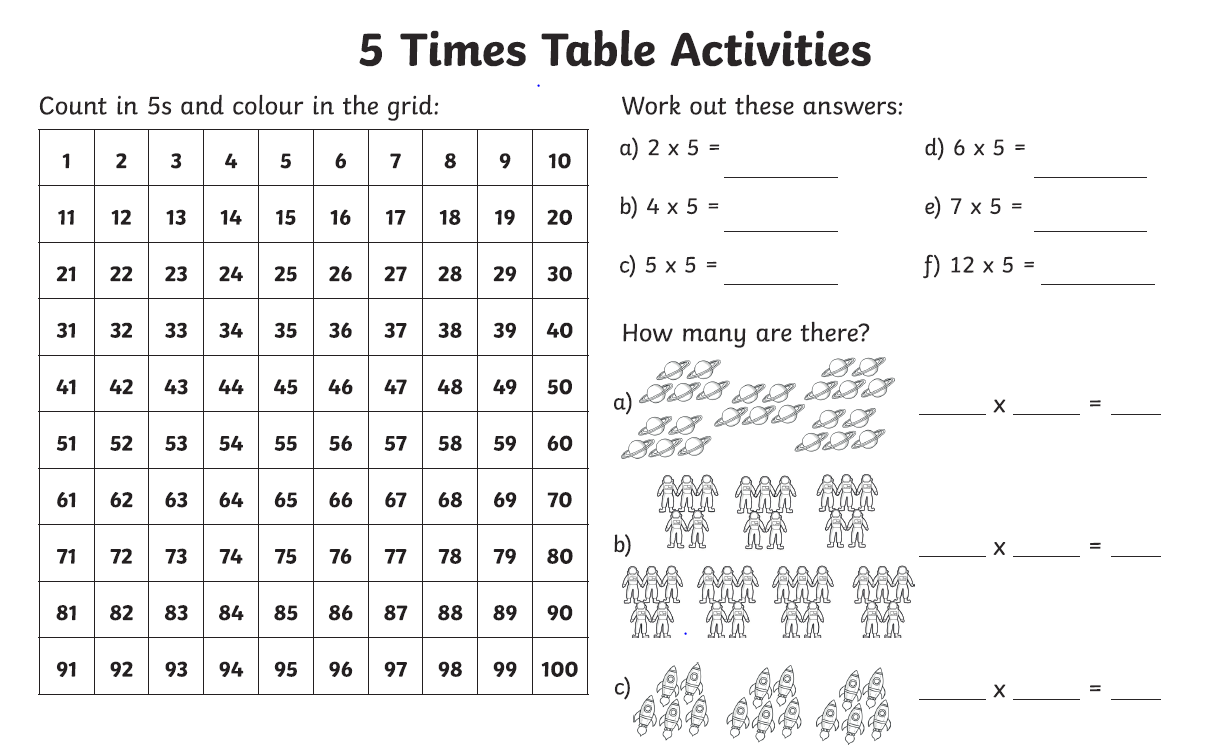 Week 5 – Year 4 Spelling - HomophonesWord of the Day – Contemporary means modern, immediate and current Please write two sentences using the word of the day.ateeightwriterightnoseknowsthronethrownsitesightroleroll